桃園市大溪區仁善國民小學103學年度游泳教學成果報告辦理日期：中華民國103年9月1 日起至104年6月17日止。辦理地點：陽光大溪地游泳池參加年級及學生數：成果統計：以通過教育部五級標準的第二／三級為準成果照片：103學年度下學期103學年度上學期一年級0人0人二年級0人0人三年級0人0人四年級110人106人五年級120人117人六年級0人127人通過人數通過百分比一年級0人0%二年級0人0%三年級0人0%四年級45人41%五年級78人65%六年級102人80%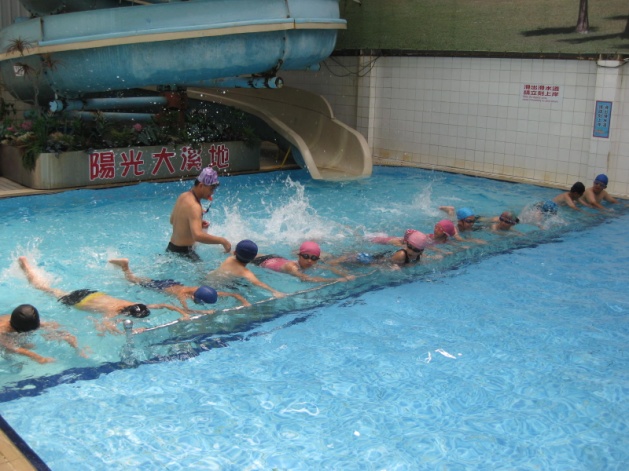 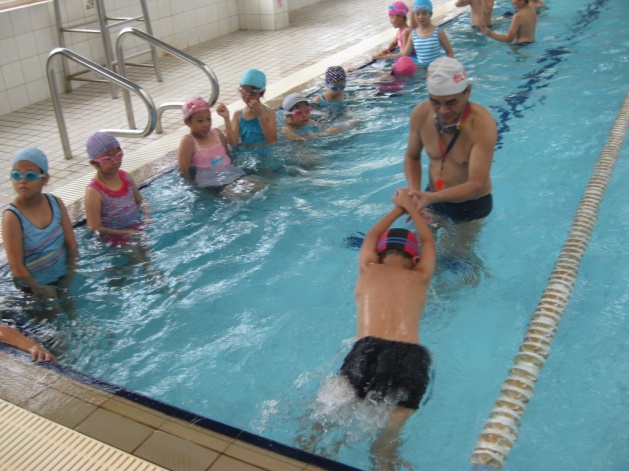 漂浮打水練練習換氣示範講解練習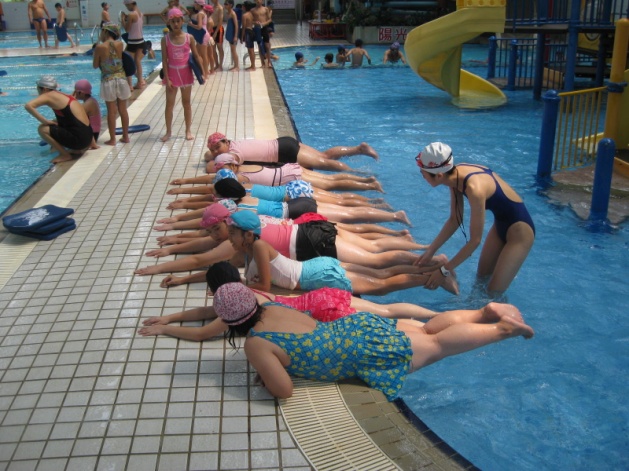 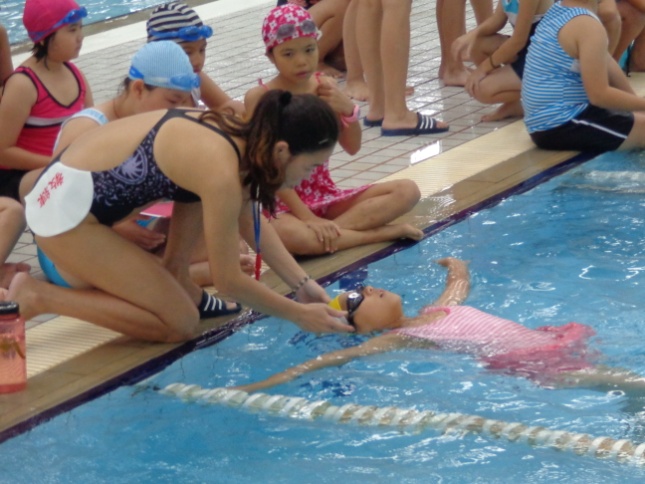 自由式打水練習游泳檢測---自救能力仰漂測驗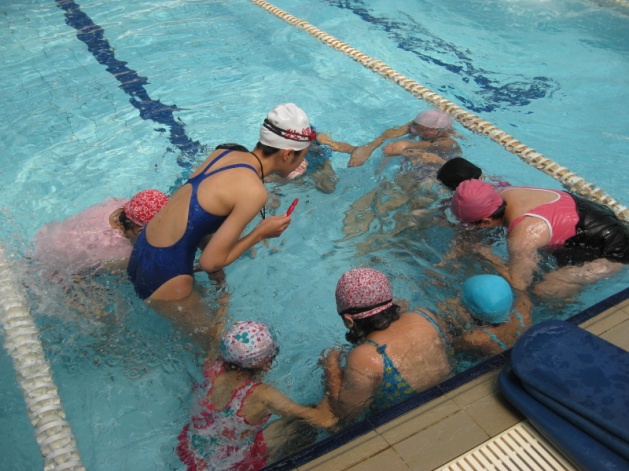 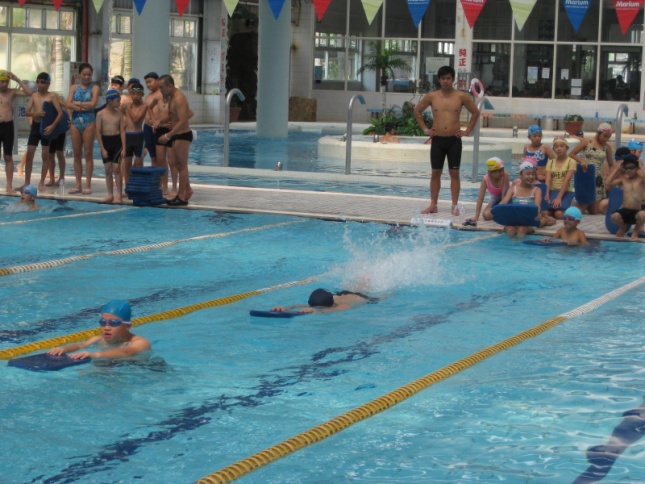 自救能力---水母漂練習手持浮板打水練習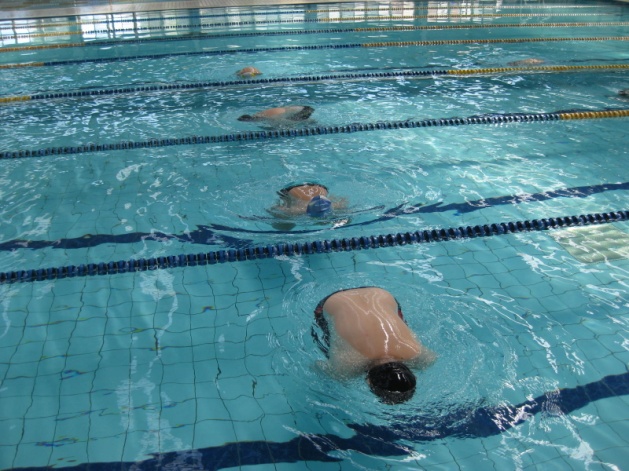 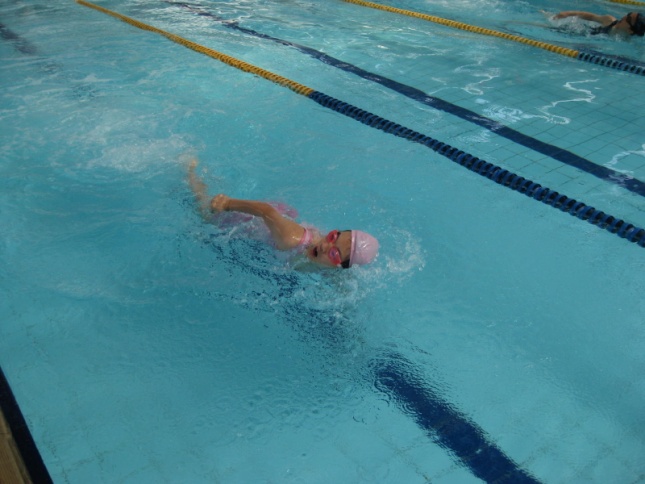 游泳檢測---自救能力水母漂測驗游泳檢測---游泳前進（換氣）